	Genève, le 22 décembre 2011Madame, Monsieur,1	Par la Circulaire TSB 232 du 19 septembre 2011, il a été proposé de supprimer la Recommandation susmentionnée, à la demande de 8 Etats Membres et de 22 Membres du Secteur participant à la réunion de la Commission d'études 15 (Genève, 16 septembre 2011) et conformément aux dispositions du § 8.2 de la Recommandation A.8 de l'AMNT (Johannesburg, 2008).2	A la date du 16 décembre 2011, les conditions de suppression de cette Recommandation ont été remplies.Une seule administration d'un Etat Membre a répondu à la consultation et aucune objection à cette suppression n'a été reçue.Par conséquent, la Recommandation UIT-T G.995.1, Aperçu général des Recommandations relatives aux lignes d'abonné numérique, est supprimée.Veuillez agréer, Madame, Monsieur, l'assurance de ma haute considération.Malcolm Johnson
Directeur du Bureau de la
normalisation des télécommunicationsBureau de la normalisation
des télécommunications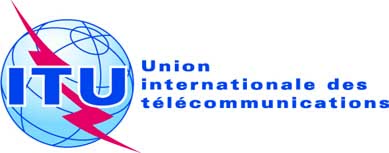 Réf.:Circulaire TSB 245COM 15/GJ-	Aux administrations des Etats Membres
de l'Union;-	Aux Membres du Secteur UIT-TCopie:-	Aux Associés de l'UIT-T;-	Aux établissements universitaires participant aux travaux de l'UIT-T;-	Aux Président et Vice-Présidents de la Commission d'études 15;-	Au Directeur du Bureau de développement des télécommunications;-	Au Directeur du Bureau des radiocommunicationsTél.:+41 22 730 5515-	Aux administrations des Etats Membres
de l'Union;-	Aux Membres du Secteur UIT-TCopie:-	Aux Associés de l'UIT-T;-	Aux établissements universitaires participant aux travaux de l'UIT-T;-	Aux Président et Vice-Présidents de la Commission d'études 15;-	Au Directeur du Bureau de développement des télécommunications;-	Au Directeur du Bureau des radiocommunicationsFax:+41 22 730 5853-	Aux administrations des Etats Membres
de l'Union;-	Aux Membres du Secteur UIT-TCopie:-	Aux Associés de l'UIT-T;-	Aux établissements universitaires participant aux travaux de l'UIT-T;-	Aux Président et Vice-Présidents de la Commission d'études 15;-	Au Directeur du Bureau de développement des télécommunications;-	Au Directeur du Bureau des radiocommunicationsE-mail:tsbsg15@itu.int -	Aux administrations des Etats Membres
de l'Union;-	Aux Membres du Secteur UIT-TCopie:-	Aux Associés de l'UIT-T;-	Aux établissements universitaires participant aux travaux de l'UIT-T;-	Aux Président et Vice-Présidents de la Commission d'études 15;-	Au Directeur du Bureau de développement des télécommunications;-	Au Directeur du Bureau des radiocommunicationsObjet:Suppression de la Recommandation UIT-T G.995.1